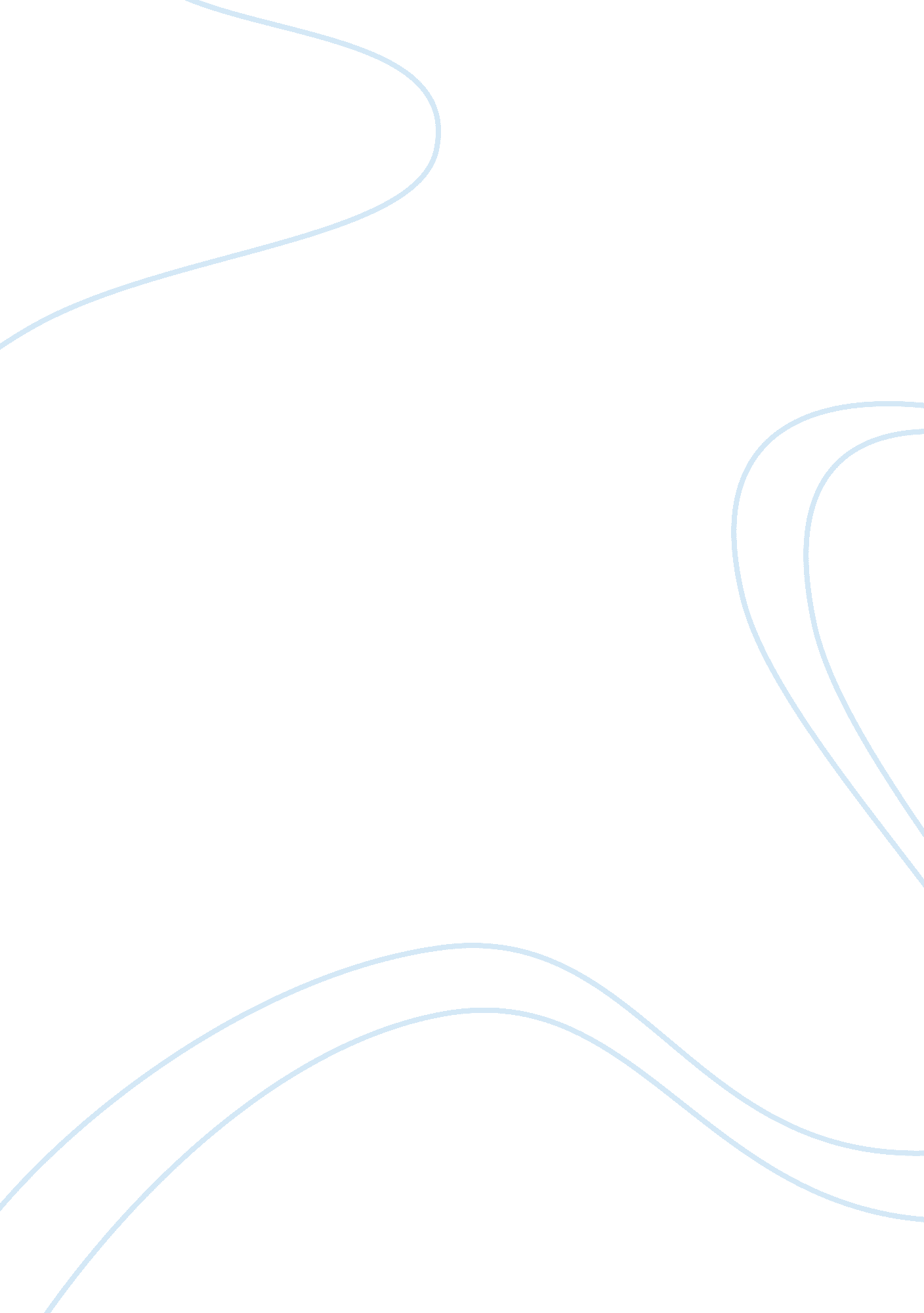 Week 9 civil litigation individual workLaw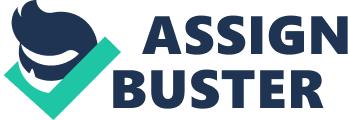 Week 9 Civil Litigation Individual Work of Week 9 Civil Litigation Individual Work a) The first request for admission from the employee should be accepted. 
b) The second request for admission should also be admitted because in this request she signed the statement which include that she is accepts and understands all the content of the employment after reading it. 
c) The third request of admission of her should be denied as in this request she is raising complains about the hospital. 
Question # 4 
Advantages of request for admission are; 
Request for admission can’t be neglected or dismissed. 
Another advantage to the request for admission is related to interrogatories. The respondent of the request could not deny responding the request just because of the insufficient information, instead that they should make an effort to get the missing information (Kerley, Banker Hames & Sukys, 2012). 
Question # 7 
The content included in the request for admission is as follows: 
Title of the Request 
The tile of request comprises of name of both the parties i. e. the party making as well as receiving the request. The number of request is also included in title of the request (Goldman & Hughes, 2011). 
Introductory Paragraph 
In this part of the request for admission, within applicable limits the demand for the written answer is included. 
Definition 
In this section, terms that are included in the request are defined. Definition of the request should be in bold letters and placed at the centre of the document. 
Instructions 
This heading should also be placed at centre of the page with bold letters. This section includes those instructions for the particular pattern that the receiving party should follow to respond the request. 
Specific Request 
This part of the request consists of the specific documents list; all undisputed facts are included in this list. 
References 
Goldman, T. F. & Hughes, A. H. (2011). Civil Litigation: Process and Procedures; MyLegalStudiesKit Series. Prentice Hall PTR. 
Kerley, P., Banker Hames, J. J., & Sukys, J. P. (2012). Civil Litigation Sixth Edition. Clifton Park, NY: Delmar Cengage Learning. 